Amendment to School Holidays 2021 /2022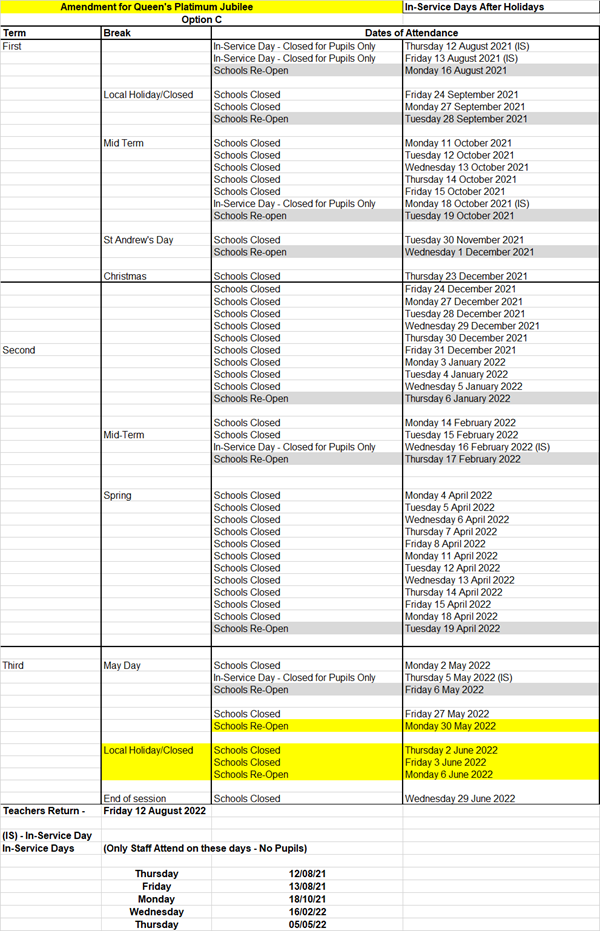 